
REPUBLICA DE COLOMBIA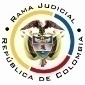 RAMA JUDICIAL DEL PODER PÚBLICOTRIBUNAL SUPERIOR DEL DISTRITO JUDICIALSALA DE DECISIÓN CIVIL –FAMILIA – DISTRITO DE PEREIRADEPARTAMENTO DEL RISARALDA		Asunto			: Sentencia de tutela en primera instanciaAccionante		: José Manuel Gómez IzaAccionado (s)		: Juzgado Sexto Civil Municipal de Pereira Vinculado (s)		: Juzgado Segundo Civil del Circuito de PereiraRadicación		: 2016-00571-00 (Interno No.571) 		Temas			: Procedencia – Subsidiariedad		Magistrado Ponente	: Duberney Grisales HerreraActa número		: 252 de 27-05-2016Pereira, R., veintisiete (27) de mayo de dos mil dieciséis (2016).EL ASUNTO POR DECIDIRLa acción constitucional de la referencia, adelantada la actuación respectiva con el trámite preferente y sumario, sin que se aprecien causales de nulidad que la invaliden. LOS SUPUESTOS FÁCTICOS RELEVANTESRelató el actor que la sociedad San Vicente de Paúl Pereira promovió en su contra proceso ejecutivo ante el Juzgado Sexto Civil Municipal local, radicado “304-13” (Sic), se profirió sentencia el 24-09-2014 ordenando seguir adelante, recurrida en apelación fue repartida al Juzgado Segundo Civil del Circuito y está pendiente de resolverse desde el 25-02-2015.Aduce que se decretó embargo y secuestro de un inmueble del cual es copropietario, que tiene un valor comercial muy superior al capital debido; además desde la fecha de su secuestro (23-07-2013) ha reportado rentas, más que suficientes para cubrir la acreencia ejecutada, por lo que solicitó en dos oportunidades la reducción de embargos (2015 y 2016), pero el accionado se abstuvo de pronunciarse por encontrarse el expediente en apelación de la sentencia, no repuso y concedió la apelación, mas ordenó que se tramitara conforme al CPC pese a que ya empezó a regir el CGP (Folios 1 a 14, cuaderno No.1).LOS DERECHOS INVOCADOSLos derechos fundamentales al debido proceso, acceso a la administración de justicia, igualdad y protección del Estado a sus ciudadanos (Folio 1, cuaderno No.1). LA PETICIÓN DE PROTECCIÓNPretende el accionante que: (i) Se revoque el auto de fecha 11-03-2016; (ii) Se ordene al accionado aplicar el CGP para la apelación de la sentencia de primera instancia; y, (iii) Se resuelva sobre la reducción de embargos con base en el CGP, o en su defecto, se ordene al accionado que así lo haga (Folio 9, cuaderno No.1)LA SÍNTESIS DE LA CRÓNICA PROCESALCorrespondió a este Despacho por reparto ordinario el día 13-05-2016, con providencia del día hábil siguiente se admitió, se vinculó a quienes se estimó conveniente y se dispuso notificar a las partes, entre otros ordenamientos (Folio 4, ibídem). Fueron debidamente enterados los extremos de la acción (Folios 5, 6 y 34, ibídem). Contestó el Juzgado Segundo Civil del Circuito de Pereira (Folios 10 a 12, ibídem). LA SINOPSIS DE LA RESPUESTALa a quo accionada manifestó que han pasado pocos días desde la radicación de las copias para desatar el recurso de apelación del auto y la presentación del amparo, tiempo que considera insuficiente para resolver; refirió la congestión de su despacho y agregó que ha respetado los derechos o principios procesales en el trámite objeto de tutela. Solicitó vincular al auxiliar de la justicia Daniel Andrés Fúquenes Barriga (Folio 10 a 12, ib.). LA FUNDAMENTACIÓN JURÍDICA PARA DECIDIRLa competenciaEsta Sala es competente para conocer la acción en razón a que es la superiora jerárquica del accionado, el Juzgado Segundo Civil del Circuito de Pereira (Artículos 86 de la CP y 37 del Decreto 2591 de 1991).La legitimación en la causaSe cumple la legitimación por activa dado que el actor, es coejecutado en el proceso judicial en los que se reprocha la falta al debido proceso. Y por pasiva, los Juzgados Sexto Civil Municipal y Segundo Civil del Circuito de Pereira, al ser las autoridades judiciales que conocen del juicio tanto en primera como en segunda instancia.Como los terceros vinculados a este trámite, eventuales afectados con la acción constitucional, no incurrieron en violación o amenaza alguna, se negará la tutela frente a ellos.El problema jurídico a resolver¿El Juzgado Segundo Civil del Circuito de Pereira, ha vulnerado o amenazado los derechos fundamentales del accionante con ocasión del trámite surtido en el proceso ejecutivo, según lo expuesto en el escrito de tutela?La resolución del problema jurídicoLas sub-reglas de análisis en la procedibilidad frente a decisiones judicialesA partir de la sentencia C-543 de 1992, mediante la cual se examinaron en sede de constitucionalidad, los artículos 11, 12 y 40 del Decreto 2591 de 1991, que se declararon ajustados a la Carta Política, se inicia la línea jurisprudencial en torno a la tutela contra providencias judiciales, que ha evolucionado hasta una re-definición dogmática entre 2003 y 2005, que consistió básicamente en sustituir la expresión “vías de hecho” a la de “causales genéricas de procedibilidad” y ensanchar las causales, pasando de cuatro (4) a ocho (8), es decir, las “causales especiales”, que deben reunirse para adentrarse en el estudio concreto del caso.Ahora, en frente del examen que se reclama en sede constitucional, resulta de mayúscula trascendencia, precisar que se trata de un juicio de validez y no de corrección, lo que evidencia que son dos planos de estudio diversos, entonces, mal puede mutarse en constitucional lo que compete al ámbito legal, ello se traduce en evitar el riesgo de convertirse en una instancia más, que iría en desmedro de la naturaleza excepcional del instrumento protector.  Así lo explicó  constitucional.Los requisitos generales de procedibilidad, explicados en amplitud en la sentencia C-590 de 2005 y reiterados en la consolidada línea jurisprudencial de la Corte Constitucional (2015) son: (i) Que el asunto sea de relevancia constitucional; (ii) Que se hayan agotado los medios ordinarios y extraordinarios de defensa judicial al alcance del afectado; (iii) Que se cumpla con el requisito de inmediatez; (iv) Que la irregularidad procesal tenga un efecto directo y determinante sobre la decisión atacada; (v) Que el actor identifique los hechos generadores de la vulneración y que; (vi) De ser posible, los hubiere alegado en el proceso judicial en las oportunidades debidas; (vii) Que no se trate de tutela contra tutela.De otra parte, como requisitos o causales especiales de procedibilidad, se han definido los siguientes: (i) Defecto orgánico, (ii) Defecto procedimental absoluto, (iii) Defecto fáctico, (iv) Error inducido, (v) Decisión sin motivación, (vi) Defecto material o sustantivo; (vii) Desconocimiento del precedente; y, por último, (viii) violación directa de la Carta.  Un sistemático recuento puede leerse en la obra de los doctores Catalina Botero Marino y Quinche Ramírez.El carácter subsidiario de la acción de tutela	La acción de tutela, se halla prescrita en el artículo 86 de la Constitución Nacional, definiendo la regla general sobre la procedencia de la acción, al consagrar en el inciso 3° que  “Esta acción solo procederá cuando el afectado no disponga de otro medio de defensa judicial, salvo que aquella se utilice como mecanismo transitorio para evitar un perjuicio irremediable”. Es por ello que la acción de tutela es subsidiaria, en razón a que su procedencia está sometida al agotamiento de los medios ordinarios y extraordinarios de defensa por el accionante o a la demostración de su inexistencia; al respecto la Corte ha señalado: “Es, en efecto, un mecanismo judicial de origen constitucional de evidente carácter residual que está previsto para asegurar la tutela efectiva y sustancia de los derechos constitucionales fundamentales, pues solo procederá cuando el afectado no disponga de otro medio de defensa judicial (…). Se establece así un sistema complementario de garantía de aquellos derechos constitucionales fundamentales (…)”.La Corte Constitucional en su jurisprudencia ha destacado la importancia de preservar el principio de subsidiariedad en el amparo constitucional:En efecto, el carácter subsidiario de la acción de tutela impone al interesado la obligación de desplegar todo su actuar dirigido a poner en marcha los medios ordinarios de defensa ofrecidos dentro del ordenamiento jurídico para la protección de sus derechos fundamentales. Tal imperativo constitucional pone de relieve que para acudir a la acción de tutela el peticionario debe haber actuado con diligencia en los procesos y procedimientos ordinarios, pero también que la falta injustificada de agotamiento de los recursos legales deviene en la improcedencia del mecanismo de amparo establecido en el artículo 86 Superior.Conforme a lo sostenido por la Corte, deben agotarse los recursos ordinarios de defensa, toda vez que la tutela no fue creada ni destinada a suplir los procedimientos ordinarios ni para enmendar los errores o descuidos de las partes en el proceso; dentro del mismo ámbito la doctrina constitucional enseña: “(…) la Corte ha sostenido, de manera reiterada, que la acción de tutela es improcedente cuando con ella se pretenden sustituir mecanismos ordinarios de defensa que, por negligencia, descuido o incuria de quien solicita el amparo constitucional, no fueron utilizados a su debido tiempo”. Además, la Corte ha sido reiterativa en su criterio(2016).También la Corte Suprema de Justicia se ha referido al tema- (2016), prohija la improcedencia de la tutela por aplicación del principio de subsidiariedad.EL CASO CONCRETO QUE SE ANALIZAPuesto que los requisitos generales de procedibilidad son concurrentes, esto es, incumplido uno, se torna inane el examen de los demás, menos podrían revisarse los supuestos especiales, el análisis que sigue se limitará a la subsidiariedad, porque es el elemento que se advierte ausente y resulta suficiente para el fracaso del amparo.El accionante se duele porque no se accedió a la reducción de embargos solicitada en el proceso ejecutivo No.2013-00304(7)-01 a pesar de haberlo hecho conforme a los lineamientos del CGP.Conforme al acervo probatorio el Juzgado Sexto Civil Municipal local con auto del 12-04-2016 se mantuvo en su decisión y concedió la alzada (Folios 205 a 207, ib.), remitió a reparto las copias para que se surta la apelación (Folio 36, este cuaderno), se asignó al Juzgado Segundo Civil del Circuito, quien lo recibió el día 27-04-2016 (Folio 37 vto., ibídem) y a la fecha no ha resuelto el recurso.Sin que sea necesario ahondar en el asunto, hay que decir que a estas alturas de las diligencias, el amparo se torna prematuro porque está pendiente de resolverse la alzada incoada contra el auto que desatendió la solicitud del actor, de tal suerte, que es improcedente en razón a que el proceso en el que se alega la vulneración aún se encuentra en curso. Así lo ha dispuesto la jurisprudencia de la Corte Constitucional.Evidente, entonces, es la falta de agotamiento del supuesto de subsidiariedad, como ha explicado la Corte Constitucional, que reiteradamente ha referido que la acción de tutela no puede implementarse como mecanismo alternativo o paralelo para resolver problemas jurídicos que deben ser resueltos al interior del trámite ordinario. Cabe acotar que nada se arguyó y menos acreditó por parte del accionante, de forma que pudiera estimarse que es una persona que requiere de protección reforzada, de tal modo que amerite un análisis flexible del requisito de procedibilidad echado de menos.En ese contexto, la presente acción de tutela es improcedente toda vez que se incumple con uno de los siete (7) requisitos generales de procedibilidad, como lo es el de la subsidiariedad, pues aún se encuentra en trámite el proceso ejecutivo.LAS CONCLUSIONES Con fundamento en las consideraciones expuestas, en los acápites anteriores: (i) Se declarará improcedente la acción constitucional propuesta frente al Juzgado Sexto Civil Municipal de la ciudad por haberse incumplido el requisito de subsidiariedad; y, (ii) Se denegará respecto del Juzgado Segundo Civil del Circuito local, como de los vinculados Ángela María Gómez Osorio y la Sociedad San Vicente de Paúl Pereira.En mérito de lo expuesto, el Tribunal Superior del Distrito Judicial de Pereira, Sala de Decisión Civil -Familia, administrando Justicia, en nombre de la República y por autoridad de la Ley,F A L L A,DECLARAR improcedente la tutela propuesta por el señor José Manuel Gómez Iza frente al Juzgado Sexto Civil Municipal de Pereira por haberse incumplido el requisito de subsidiariedad.DENEGAR la acción de tutela promovida frente al Juzgado Segundo Civil del Circuito local, Ángela María Gómez Osorio y la Sociedad San Vicente de Paul Pereira, por inexistencia de violación o amenaza a los derechos invocados.NOTIFICAR esta decisión a todas las partes, por el medio más expedito y eficaz.REMITIR este expediente, a la Corte Constitucional para su eventual revisión, de no ser impugnada.ORDENAR el archivo del expediente, surtidos los trámites anteriores.Notifíquese,DUBERNEY GRISALES HERRERAM A G I S T R A D OEDDER JIMMY SÁNCHEZ C.		JAIME ALBERTO SARAZA N.	M A G I S T R A D O 				M A G I S T R A D ODGH/ODCD/2016